Publicado en Polinyà, Barcelona el 07/05/2024 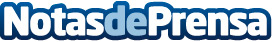 Merche Moda estrena página web gracias al Kit DigitalEn colaboración con el agente digitalizador Remarketing Data Solutions, Merche Moda estrena su tienda online para todos sus clientesDatos de contacto:Mercedes Valiente NavarroMerche Moda648796788Nota de prensa publicada en: https://www.notasdeprensa.es/merche-moda-estrena-pagina-web-gracias-al-kit1 Categorias: Nacional Moda Marketing Cataluña Emprendedores Consumo Belleza Digital http://www.notasdeprensa.es